هو الله - ای ياران مهربان و اماء رحمن، شما در آن...حضرت عبدالبهاءاصلی فارسی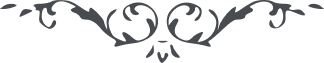 لوح رقم (30) – من آثار حضرت عبدالبهاء – مکاتیب عبد البهاء، جلد3، صفحه 95( 30 )بواسطه جناب مستر اوکر علیه بهاء الله الابهی
هونولولو - احبای الهی و اماء رحمن علیهم و علیهن البهاء الأبهیهو اللهای یاران مهربان و اماء رحمن شما در آن جزائر دور و مهجور و ما در ارض مقدس در نهایت اشتعال و شور مسافت بعد عظیم است ولی قلوب متلذذ از قرب جدید زیرا قوه کلمة الله نفوس را چنان ارتباط داده که بعد مسافت حایل نگردد همواره در محفل معنوی الهی حاضر و بیکدیگر ناظر و الطاف حضرت رحمان شامل در حق شما بملکوت ابهی عجز و نیاز نمایم و دلها را حیات جدید خواهم و روحها را بشارت آسمانی طلبم تا هر یک آیت کبری شوید و رایت ملکوت ابهی و سبب محبت و الفت بین جمیع بشر گردید و خدمت بعالم انسانی کنید تا موهبت الهی حاصل گردد و سرور و فرح نامتناهی شامل شود و این مشروط بثبوت بر میثاق است هر نفسی متمسک بعهد و میثاق بجنود ملأ اعلی منصور گردد و در درگاه الهی موفق بفیوضات نامتناهی شود قوه میثاق مانند حرارت آفتابست که جمیع کائنات ارضیه را تربیت نماید و نشو و نما بخشد بهمچنین نور میثاق عالم عقول و نفوس و قلوب و ارواح را تربیت نماید
(ع ع) - حیفا ٢٥ حزیران ١٩١٩